Welt-Umwelttag als Anstoß für energiesparende MaßnahmenDie Relevanz von Umwelt- und Klimaschutz nimmt – gerade in der heutigen Zeit – rasant zu. Der internationale Tag der Umwelt am 5. Juni ist ein jährlicher Schwerpunkt für die Ingenieurbüros in Oberösterreich. Als unabhängige Spezialisten können sie ihren Kunden ökonomisch wie ökologisch optimale Lösungen bieten mit einem Maximum an Umweltschutz und Nachhaltigkeit.Umweltschutz vom SpezialistenEgal, ob es sich beim Auftraggeber um Private, Gewerbetreibende, Industriebetriebe oder die öffentliche Hand handelt: Mit hoch qualifizierter Beratung, Planung, Berechnung, Untersuchung, Bautätigkeit und Überwachung zeichnen die Ingenieurbüros verantwortlich für umweltfreundliche Projektumsetzungen. Zu den vorrangigen Aufgaben gehört dabei die Gestaltung von energieeffizienten Gebäuden und entsprechender Infrastruktur.Zum Einsatz kommen dabei erneuerbare Energiequellen wie Solar- und Windenergie, Biomasse oder Geothermie. Die dafür verwendeten Materialien sollen eine geringe Umweltbelastung aufweisen und möglichst in die Kreislaufwirtschaft rückführbar sein. Ebenso wird die Wertschöpfung berücksichtigt, Abfall soll vermieden und umweltgerecht entsorgt werden. Das Werk soll nicht nur im Betrieb möglichst energiesparend und umwelterhaltend arbeiten, auch dessen Herstellung muss nach solchen Grundsätzen erfolgen. Das ist nicht nur angesichts der aktuellen Energiepreise ein Muss.Tipp: Energetische Sanierung von Eigenheim„In Österreich werden 27 % der gesamt benötigten Energie für Raumwärme und Warmwasser verwendet“, weiß TR DI Dr. Rainer Gagstädter, Fachgruppenobmann der Ingenieurbüros in der WKOÖ, „Von einem unserer Ingenieurbüros sorgfältig geplant und richtig umgesetzt, ist eine energetische Sanierung der eigenen vier Wände sowohl eine Möglichkeit, Kosten zu sparen als auch ein wertvoller Beitrag für eine enkelfitte Zukunft.“Über IngenieurbürosDie über 1.000 aktiven oö. Ingenieurbüros sind hochqualifizierte Spezialisten auf allen technischen Tätigkeitsfeldern. Sie befassen sich ausschließlich mit der Beratung und Erstellung von Plänen, Berechnungen, Gutachten und Studien, der Durchführung von Untersuchungen und Messungen, mit der Überwachung und Abnahme von Projekten, der Prüfung projektgerechter Ausführung und der projektbezogenen Rechnungen, der Vertretung des Auftraggebers vor Behörden sowie mit der Überprüfung und Überwachung von Anlagen und Einrichtungen. Das Ingenieurbüro arbeitet unabhängig und neutral, weil es an der Ausführung des Werkes selbst nicht teilnimmt – es arbeitet treuhändisch für seinen Auftraggeber.Mehr zur professionellen Lösungskompetenz der Ingenieurbüros bei Umwelt- und Klimaschutz sowie Nachhaltigkeit erfahren Sie unter www.ingenieurbueros.at.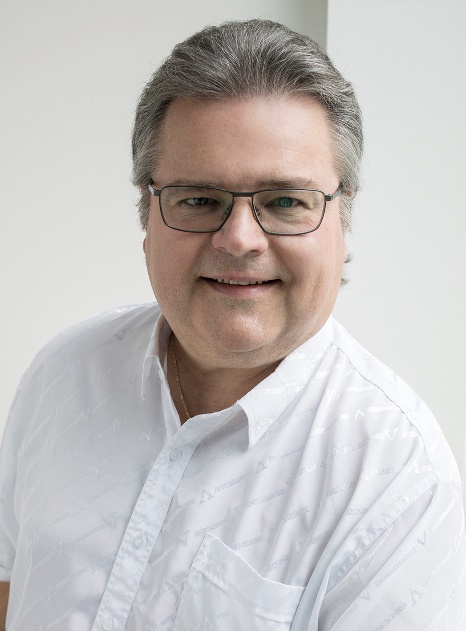 TR DI Dr. Rainer Gagstädter, Fachgruppenobmann der Ingenieurbüros in der WKOÖ, „Von einem unserer Ingenieurbüros sorgfältig geplant und richtig umgesetzt, ist eine energetische Sanierung der eigenen vier Wände sowohl eine Möglichkeit, Kosten zu sparen als auch ein wertvoller Beitrag für eine enkelfitte Zukunft.“Foto: © Starmayr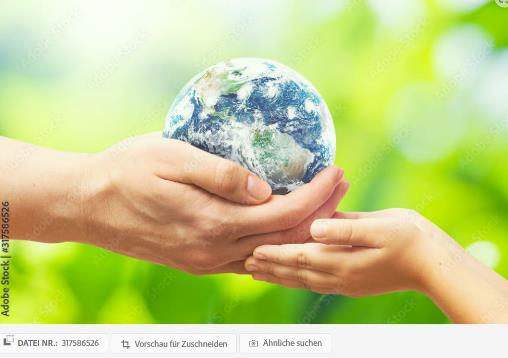 Der internationale Tag der Umwelt am 5. Juni ist ein Schwerpunkt für die Ingenieurbüros in Oberösterreich, die ihren Kunden als unabhängige Spezialisten ökonomisch wie ökologisch optimale Lösungen mit einem Maximum an Umweltschutz und Nachhaltigkeit bieten.